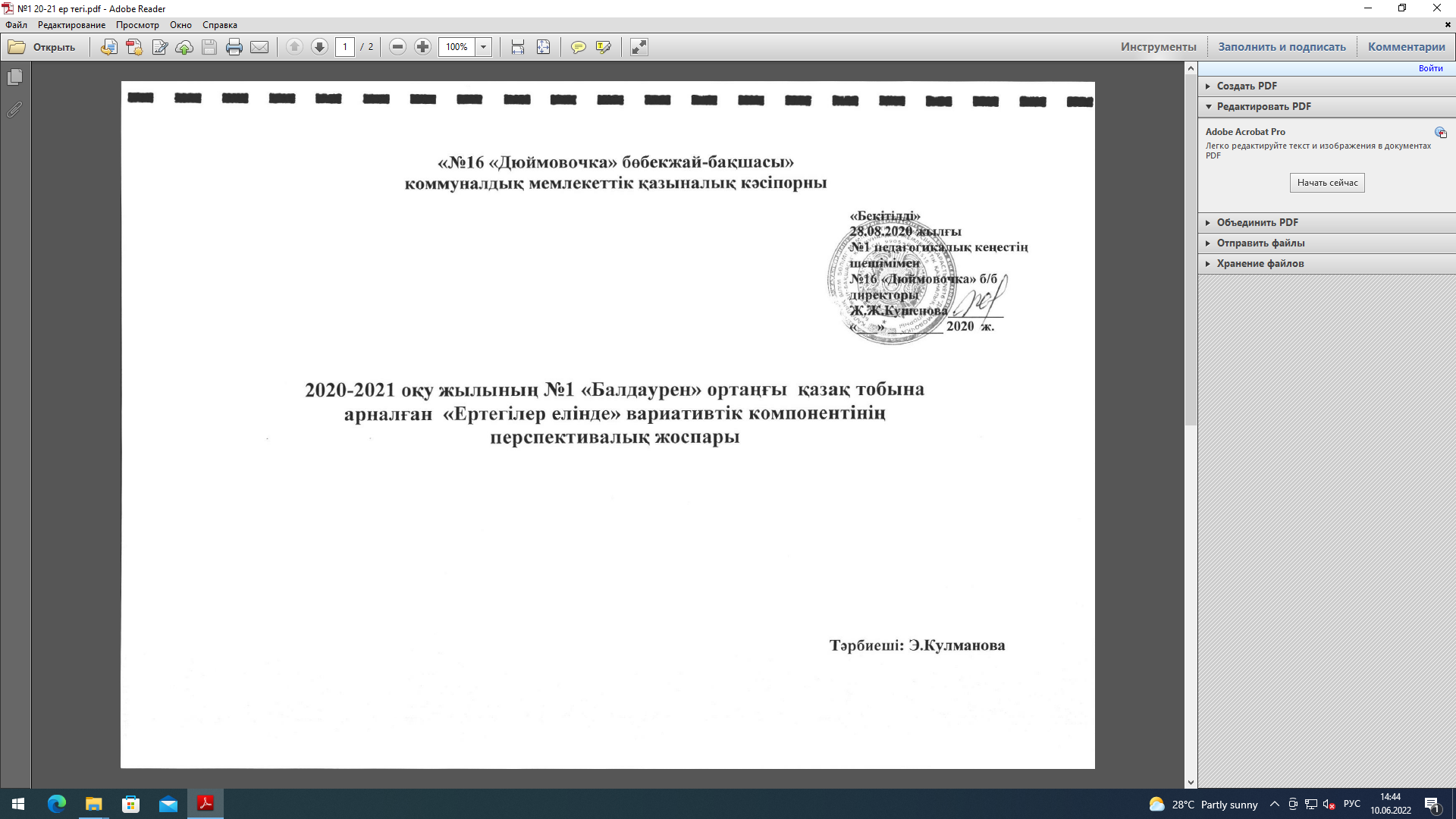 «Ертегілер елінде» деген бағдарлама 3-4 жастағы балаларға арналған. Күннің екінші жартысында өткізілетін вариативтік компонент. Театр ойындары арқылы көрсетілетін әр-түрлі іс-әрекеттер, қимыл-қозғалыстар балалардың бойында достық, адалдық, батылдық, жан ашырлық қасиеттерін тәрбиелеуге жағдай жасайды және әлемді тек ақылмен ғана емес, жүрекпен де тани білуге үйретеді. Әр түрлі ертегілер балалардың қызығушылықтарын арттырады және олардың ТҮСІНІК ХАТМектепке дейінгі жасөспірім баланы тәрбиелеу мен дамыту ісіне байланысты мақ-саттарды шешуде театр ерекше рөл атқарады.Балаларға театр, әртістік өнер, сахналау, қойылым, сахна туралы түсінік беріп қызығушылығын оятамыз. Көріністерді өзара сөйлесу дағдыларын дамыта отырып,бүлдіршіндердің тілді меңгеруіне деген сүйіспен-шілікті арттырамыз. Театр әр балаға қуаныш, ұмтылмас әсер сыйлайды, оның көркем-дік талғамын, еліктеуі мен қиялын дамытады. Әдетте адамның жеке басының қасиет-тері бес жасқа дейін қалыптасады екен. Сондықтанда да баланың жан – жақты қалып-тасуы үшін мектеп жасына дейінгі бүлдіршіндердің бойына жақсы, жағымды қасиет -терді сіңіре білу керек. Бала әр нәрсеге құмар, қызыққыш, ол өзінің айналасында болып жатқан өзгерісті, тамаша құбылыстарды сезінуге тырысады. Оның жан–жақты дамып, жеке тұлға болып тәрбиеленуіне, тілінің дамуын театрландырылған ойындар арқылы жетілдіруге болады.Ал, театрландырылған ойындарды балалар қызықтап ой-найды. Театрландырылған ойындар ойын–қойылымдары болып саналады, бұл жерде балаларға арналған көркемдік шығармаларды сахналық қойылымдарға айналдырып, оларды кейіпкер ретінде қатыстырудың маңызы зор. Баланы сахнада кейіпкер ретінде ойната отырып, оның жеке тұлғасын жан-жақты дамыту. Оның бойында әдебиетке, мәдениетке, өнерге деген құштарлықты ояту. Бүлдіршіндер сахнада шағын рөлдерде ойнау арқылы байланыстыра сөйлеуге, әдемі киініп, жинақы жүруге, үлкендермен және өзге де балалармен тіл табыса білуге үйренеді. Жетілген диалог балалардың өз пікірін жеткізе білуге жетелейді.Театрландырылған ойындар балалардың ой-өрісін кеңейтеді, балаларды әңгімеге араласуға, спектакль туралы ата-аналарына, жолдастарына әңгімелеп беруге итермелейді. Бұның бәрі сөйлеу қабілетінің дамуына, диалог түрінде сөйлеуге өзі алған әсерін монолог түрінде сөйлеп жеткізуге септігін тигізеді. Әр баланы жеке тұлға ретінде, оның шығармашылық әлеуметін, қабілеттілігімен қызығушылықтарын дамыту мақсатында құрылған перспективтік жоспар 3-4 жасар балаларға арналған. Оқу жылына 36 сағат жоспарланған, аптасына 1 ұйымдастырылған оқу іс-әрекетіөткізіледі.Театрлық іс-әрекетте ертегілерді пайдалана отырып баланың ой-өрісін дамыту, сонымен бірге тыңдай білуге, есте сақтау, түсіну, рөлге бөліп, қазақша әдемі сөйлей білу мәнерін арттырамыз.Мақсаты:· Мектепке дейінгі жасындағы баланы театр түрлері арқылы шығармашылықжәне парасаттылық қабілеттерін жан-жақты дамыту.· Балалардың сөздік қорларын байытып, жақсыдан үйреніп, жаманнан жиренугетәрбиелеу.· Театрлық іс – әрекетті, ертегілерді пайдалана отырып – ойын дамыту.Міндеттері:• Балалардың тілін, сөйлеу мәдениеті мен ой - өрісін, дүниетанымын дамыту.• Балаларды адамгершілікке баулу, нақты сөйлеуге, салмақты ой айтуға баулу.• Баланың қиялын есте сақтауын, шығармашылық қабілетін дамыту, ойданәңгіме, ертегі шығарып айтуға дағдыландыру.• Баланың әлеуметтік және эмоционалдық дамуына жағдай жасап, әр баланыңжеке дара әртістік, шығармашылық қасиеттерін ескере отырып, өзін қоршағанортаға, адамдарға, құрбыларына, өзіне деген қарым-қатынас мәдениетінқалыптастыру. Күтілетін нәтиже:· Театр, оның түрлері туралы түсініктері болады.· Қазақ тіліндегі сөздік қоры молаяды.· Диалог бойынша сөйлесу арқылы тіл мәдениетін жетілдіріледі.ПЕРСПЕКТИВТІК ЖОСПАР№Тақырыбы Мақсаты Көрнекілік құралдар Саны 1«Бауырсақ» ертегісіБалаларды ертегі мазмұнын түсініп оны әңгімелеуге, диалог сөздерді мәнеріне келтіре айта білуге үйрету, есте сақтау қабілеттерін қалыптастыру. Балалардың көркем әдебиетке деген қызығушылығын арттыра отырып сөздік қорын байыту. Көңіл -күйлерін терең түсініп, аяушылық сезімге қамқоршы болуға тәрбиелеу.Фланелеграф, конус театры, қуыршақ театры, орамал, тақия, кейіпкерлердің атрибуттары Фланелеграф, конус театры, қуыршақ театры, орамал, тақия, кейіпкерлердің атрибуттары12«Бұл түлкі  - кішкентай қу аң»Ертегіні қайталай отырып, кейіпкерлерді таңдау, рөлдерге бөлу.Фланелеграф арқылы –қызығушылықтарын, қиялдарын,эстетикалық талғамдарын қалыптастыру. Мазмұндау мен тіл байлықтарын дамыту. Мейрімді, тату –тәтті, дос болуға үйрету.Фланелеграф, конус театры, қуыршақ театры, орамал, тақия, кейіпкерлердің атрибуттары Фланелеграф, конус театры, қуыршақ театры, орамал, тақия, кейіпкерлердің атрибуттары13"Бауырсақ, бауырсақ мен сені жеймін...»Ертегіні зейін қойып тыңдай білуге, әртістік қабілетін дамыту.Ертегінің желісі бойынша сұрақтарға жауап бере білуге,қысқаша мазмұндауға үйрету.Олардың дауысын салып қызыға ойнау дағдыларын қалыптастыру.Бір-бірлерін сыйлауға,көмектесуге,адамгершілік қасиеттерді ажырата білуге тәрбиелеу.Фланелеграф, конус театры, қуыршақ театры, орамал, тақия, кейіпкерлердің атрибуттары Фланелеграф, конус театры, қуыршақ театры, орамал, тақия, кейіпкерлердің атрибуттары14«Бауырсақ» ертегісінің қойылымы Ертегі, әлеміне қызығушылығын қалыптастыру.  Ертегі сахналау барысында кейіпкерлердің мінез-құлқын жеткізе білуге үйрету. Ертегідегі кейіпкерлердің сөз мәнерін, қимыл қозғалысын келтіріп ойнауға үйрету.  Сөздерді анық айтуға, есте сақтау қабілетін дамыту.  Кейіпкерлердің жан дүниесін түсіне білуге, оны ашып көрсетебілуге тәрбиелеу.Фланелеграф, конус театры, қуыршақ театры, орамал, тақия, кейіпкерлердің атрибуттары Фланелеграф, конус театры, қуыршақ театры, орамал, тақия, кейіпкерлердің атрибуттары15«Шалқан» ертегісі Ертегі кейіпкерлері арқылы мазмұнымен таныстыру. Сұрақ- жауап арқылы ертегіні терең түсіндіру. Көңіл-күйлерін терең түсінуге аяушылық сезімге, қамқоршы болуға тәрбиелеу.Фланелеграф, саусақ қуыршақ театры, үстел үстіндегі театр, кейіпкерлердің атрибуттарыФланелеграф, саусақ қуыршақ театры, үстел үстіндегі театр, кейіпкерлердің атрибуттары16 «Ата мен әжемде қонақта болғанда» Ертегіні қайталай отырып, кейіпкерлерін таңдау, рөлдерін бөлу. Фланелеграф арқылы – қызығушылықтарын, қиялдарын, эстетикалық талғамдарын қалыптастыру. Мазмұндауды, тіл дамытуды көздеу. Мейірімді, тату-тәтті дос болуға тәрбиелеу.Фланелеграф, саусақ қуыршақ театры, үстел үстіндегі театр, кейіпкерлердің атрибуттарыФланелеграф, саусақ қуыршақ театры, үстел үстіндегі театр, кейіпкерлердің атрибуттары17«Осындай үлкен шалқан...» Ертегіні қайталай отырып таңдаған балаларға кейіпкерлердің сөздерінайтып үйрету. Фланелеграф арқылы сөздердің дұрыс, анық, ашық айтуын қадағалау,қимыл қозғалыстарын көрсете біліуін дамыту.Бір бірлеріне қиын жағдайда көмектесіп, ренжітпеуге тәрбиелеу.Фланелеграф, саусақ қуыршақ театры, үстел үстіндегі театр, кейіпкерлердің атрибуттарыФланелеграф, саусақ қуыршақ театры, үстел үстіндегі театр, кейіпкерлердің атрибуттары18«Шалқан» ертегісін сахналау Ертегі туралы түсініктерін бекіте отырып сахналау.Кейіпкерлер атрибуттары арқылы – іс әрекеттерін, әсерлі көніл-күйлерін білдіре отырып, сезімдерді көрсете білу, рөлдердің дұрыс орындалуын қадағалау. Қиялдарын, эстетикалық талғамдарын, техникалық дағдыларын қалыптастыру. Кейіпкерлердің жан дүниесін түсіне білуге, оны ашып көрсете білуге тәрбиелеу.Фланелеграф, саусақ қуыршақ театры, үстел үстіндегі театр, кейіпкерлердің атрибуттарыФланелеграф, саусақ қуыршақ театры, үстел үстіндегі театр, кейіпкерлердің атрибуттары19«Үш аю» ертегісі Балалардың  білімін бекіту, ертегілер үзінділерін әнгімелей білу. Балалардың елестету қиялдарын дамыту, сөздік қорын молайту. Көңіл –күйлерін терең түсінуге, аяушылық сезімі қамқоршыболуға үйрету.Сюжетті суреттер, қуыршақ театры, тақия,кейіпкерлердің атрибуттарыФланелеграф, саусақ қуыршақ театры, үстел үстіндегі театр, кейіпкерлердің атрибуттары110«Қане досым, сөзге қосыл» Ертегіні қайталай отырып, кейіпкерлерін таңдау, рөльдерін бөлу. Фланелеграф арқылы қызығушылықтарын, қиялдарын, эстетикалық талғамдарын қалыптастыру. Мазмұндаулары мен тілдерін дамыту. Мейірімді, тату-тәтті -, дос болуға үйрету.Сюжетті суреттер, қуыршақ театры, тақия,кейіпкерлердің атрибуттарыФланелеграф, саусақ қуыршақ театры, үстел үстіндегі театр, кейіпкерлердің атрибуттары111«Үш аюда қонақта» Ертегіні қайталай отырып, тандалған балаларға кейіпкерлер сөздерін айтып үйрету. Фланелеграф арқылы-сөздерін дұрыс, анық, ашық айтуын қадағалау, қимыл –қозғалыстарын көрсете білгендерін дамыту. Бір-бірлеріне қиын жағдайда көмектерін,  ренжітпеуге тәрбиелеуСюжетті суреттер, қуыршақ театры, тақия,кейіпкерлердің атрибуттарыФланелеграф, саусақ қуыршақ театры, үстел үстіндегі театр, кейіпкерлердің атрибуттары112 «Үш аю» Ертегі туралы түсініктерін бекіте отырып, сахналау. Кейіпкерлер атрибуттары арқылы іс –әрекеттерін, әсерлі көңіл-күйлерін білдіре отырып сезімдерін көрсету. Рөльдерді дұрыс орындауын қадағалау. Қиялдарын, эстетикалық талғамдарын, техникалық дағдыларын қалыптастыру. Кейіпкерлердің жан дүниесін түсіне білуге, оны ашық көрсете білуге үйрету.Сюжетті суреттер, қуыршақ театры, тақия,кейіпкерлердің атрибуттарыФланелеграф, саусақ қуыршақ театры, үстел үстіндегі театр, кейіпкерлердің атрибуттары113«Үйшік» ертегісіЕртегі мазмұнын түсіндіре отырып, ондағы кейіпкерлерді жаңа техника бойынша қабылдауға үйрету. Ойлау қабілеттерін арттыра отырып, іскерлік дағдыларын дамыту. Әдептілікке, өзара жолдастық көмек көрсетуге тәрбиелеу.Фланелеграф, қуыршақ театры, кейіпкерлердің атрибуттарыФланелеграф, кейіпкерлердің атрибуттарыФланелеграф, кейіпкерлердің атрибуттары114«Үйшік» ертегісі Ертегіні қайталай отырып, кейіпкерлерін таңдау, рөлдерге бөлу, фланелеграф арқылы қызығушылықтарын, ой-белсенділігін арттыру. Балалардың көркемдік, эстетикалық талғамын дамыта отырып, белсенділікке тәбиелеу. Ертегіге терең еніп, сұрақ – жауап арқылы тіл байлықтарын дамыту көзделеді.Фланелеграф, қуыршақ театры, кейіпкерлердің атрибуттарыФланелеграф, кейіпкерлердің атрибуттарыФланелеграф, кейіпкерлердің атрибуттары115  «Қәне досым, сөзге қосыл» Ертегіні қайталай отырып, балаларға кейіпкерлер сөздерін дұрыс, анық айту, сөйлеу мүшелерін дұрыс қолдана білуге жаттықтыруды, сөздік қорын дамыту, ертегі туралы алған білімдерін, ойын-жаттығу арқылы тиянақтау. Атрибуттар арқылы кейіпкерлер іс-әрекеттерін, әсерлі көңіл – күйлерін білдіре отырып, тілдерін дамыту, ой-өрістерін кеңейту. Ойын арқылы балалардың көңіл-күйлерін көтеру.Фланелеграф, қуыршақ театры, кейіпкерлердің атрибуттарыФланелеграф, кейіпкерлердің атрибуттарыФланелеграф, кейіпкерлердің атрибуттары116«Көз көруге тоймайды,құлақ естуге жалықпайды» Ертегі туралы түсініктерін бекіте отырып, сахналау. Кейіпкерлер атрибуттары арқылы – іс - әрекеттерін, әсерлі – көңіл-күйлерін білдіре отырып сезіндіріп көрсету. Рөлдерді дұрысорындауын қадағалау. Қиялдарын, эстетикалық талғамдарын, техникалық дағдыларын қалыптастыру. Кейіпкерлердің жан дүниесін түсіне білуге,оны ашып көрсете білуге тәрбиелеу. Кейіпкер образын көрсете білуге, композиция құрауға үйрету, ауыз әдебиетіне деген қызығушылығын арттыру.Фланелеграф, қуыршақ театры, кейіпкерлердің атрибуттарыФланелеграф, кейіпкерлердің атрибуттарыФланелеграф, кейіпкерлердің атрибуттары117«Түлкі мен қояндар ертегісі»Ертегі суреттері арқылы мазмұнымен таныстыру. Дидактикалық ойын арқылы ой - өрістерін, танымдық қасиеттерін кеңейту. Балаларға эстетикалық тәрбие беру арқылы шығармашылығын Ойлау қабілеттерін арттыра отырып, іскерлік дағдыларын дамыту.Конус театры, қуыршақ театры, кейіпкерлердің атрибуттарыКонус театры, қуыршақ театры, кейіпкерлердің атрибуттары118«Түлкі, түлкі, түлкішек» Ертегіні қайталай отырып, кейіпкерлерін таңдау, рөлдерге бөлу, фланелеграф арқылы қызығушылықтарын, ой-белсенділігін арттыру. Балалардың көркемдік, эстети -калық талғамын дамыта отырып, белсенділікке тәбиелеу. Ертегіге терең еніп, сұрақ – жауап арқылы тіл байлықтарын дамыту көзделеді.Конус театры, қуыршақ театры, кейіпкерлердің атрибуттарыКонус театры, қуыршақ театры, кейіпкерлердің атрибуттары119 «Қу түлкі мен қорқақ қояндар» Ертегіні қайталай отырып, балаларға кейіпкерлер сөздерін дұрыс, анық айту, сөйлеу мүшелерін дұрыс қолдана білуге жаттықтыруды, сөздік қорын дамыту, ертегі туралы алған білімдерін, ойын-жаттығу арқылы тиянақтау. Атрибуттар арқылы кейіпкерлер іс-әрекеттерін, әсерлі көңіл – күйлерін білдіре отырып, тілдерін дамыту, ой-өрістерін кеңейту. Ойын арқылы балалардың көңіл-күйлерін көтеру.Конус театры, қуыршақ театры, кейіпкерлердің атрибуттарыКонус театры, қуыршақ театры, кейіпкерлердің атрибуттары120 «Түлкі мен қояндар» Ертегі туралы түсініктерін бекіте отырып, сахналау. Кейіпкерлер атрибуттары арқылы – іс - әрекеттерін, әсерлі – көңіл күйлерін білдіре отырып сезіндіріп көрсету.  Рөлдерді дұрыс орындауын қадағалау.  Қиялдарын, эстетикалық талғамдарын, техникалық дағдыларын қалыптастыру. Конус театры, қуыршақ театры, кейіпкерлердің атрибуттарыКонус театры, қуыршақ театры, кейіпкерлердің атрибуттары121«Қоянның үйшігі» ертегісі Ертегі кейіпкерлері арқылы мазмұнымен таныстыру. Сұрақ жауап арқылы ертегіні терең түсіндіру. Мимикалық дидактикалық ойын арқылы эмоциялы шығармашылықтарын дамыту. Көңіл – күйлерін терең түсінуге, аяушылық сезімге, қамқоршы болуға тәрбиелеу.Фланелеграф, қуыршақ театры, кейіпкерлердің атрибуттары 122«Оқы да біл, ойна да күл» Ертегіні қайталай отырып, кейіпкерлерді таңдау, рөлдерді бөлу.Фланелеграф арқылы - қызығушылықтарын, қиялдарын, эстетикалық талғамдарын қалыптастыру. Мазмұндау және тіл байлықтарын дамыту.Мейірімді, тату-тәтті, дос болуға тәрбиелеу.Ертегі суреттері, кейіпкерлердің атрибуттары 123«Досы көпті жау алмайды, ақылы көпті дау алмайды» Ертегіні қайталай отырып, таңдалған балаларға кейіпкерлер сөздерін айтып үйрету.Сөздерді дұрыс, анық, ашық айтуларын қадағалау, қимыл – қозғалыстарды көрсете білуді дамыту. Бір – біріне қиын жағдайда көмектесіп, ренжітпеуге тәрбиелеу.Ертегі суреттері, кейіпкерлердің атрибуттары 124 «Көз көруге тоймайды, құлақ естуге жалықпайды» Ертегі туралы түсініктерін бекіте отырып, сахналау.  Кейіпкерлер атрибуттары арқылы – іс - әрекеттерін, әсерлі – көңіл күйлерін білдіре отырып сезіндіріп көрсету. Рөлдердің дұрыс орындалуын қадағалау. Қиялдарын, эстетикалық талғамдарын, техникалық дағдыларын қалыптастыру. Кейіпкерлердің жан дүниесін түсіне білуге, оны ашып көрсете білуге тәрбиелеу.Конус театры, қуыршақ театры, кейіпкерлердің атрибуттары125 «Жеті лақ және қасқыр» ертегісі. «Қасқыр мен жеті лақ ертегісінің үзіндісіне тоқтала отырып бүлдіршіндердің қызығушылығын ояту. Сөздік қорын молайту, тіл байлығын дамыту, есте сақтау, дүние танымын кеңейту. Ертегінің мазмұнын еске түсіре отырып, тілдік қорларын байыту, ой өрістерін дамыту. Сұрақ -жауап арқылы ертегіні терең түсіндіру. Фланелеграф, қуыршақ театры, кейіпкерлердің атрибуттары126 «Лақтарым менің, лақтарым менің....» Ертегіні қайталай отырып, кейіпкерлерін таңдау, Ойын арқылы рөлдерге бөлу, кейіпкерлердің сөздерін дұрыс айтуға үйрету және тілдерін дамыту. Мәнерлі сөйлесу дағдыларын жетілдіру, шығармашылыққа жете көңіл бөліп, баланың жеке-дара ерекшелігіне назар аудару, сөз өнеріне, шешендікке баулу. Фланелеграф, кейіпкерлердің атрибуттарыКонус театры, қуыршақ театры, кейіпкерлердің атрибуттары127«Алақай, алақай! Анамыз келді, бізге, сүт әкелді» Ертегіге деген қызығушылығын арттыру. Ертегіні қайталай отырып, таңдалған балаларға кейіпкерлер сөздерін айтып үйрету. Балалардың танымдық қабілеттерін дамыту. Оқылған шығарма желісін бұзбай әңгімелеуге үйрету. Баланы ойлауға, қорытынды жасауға, қиялдауға, сұлулықты тануға баулу.Фланелеграф, кейіпкерлердің атрибуттарыКонус театры, қуыршақ театры, кейіпкерлердің атрибуттары128 «Жеті лақ және қасқыр» ертегісі Қасқыр мен жеті лақ ертегісінің үзіндісіне тоқтала отырып бүлдіршіндердің қызығушылығын ояту. Сөздік қорын молайту, тіл байлығын дамыту, есте сақтау, дүние танымын кеңейту. Ертегі туралы түсініктерін бекіте отырып сахналау. Кейіпкерлер атрибуттары арқылы іс әрекеттерін, әсер көңіл күйлерін білдіре отырып сезіндіріп көрсету. Қиялдарын, естетикалық талғамдарын, техникалық дағдыларын қалыптастыру.Фланелеграф, кейіпкерлердің атрибуттарыКонус театры, қуыршақ театры, кейіпкерлердің атрибуттары129 «Алтын айдарлы әтеш» ертегісі Ертегі мазмұнымен таныстыру. Сұрақ-жауап арқылы ертегіні терең түсіндіру. Ертегінің не жайында баяндалғанын, қалай аяқталғанын, көмекші сұрақтарға сүйеніп, ауызша талдап, мәнісін түсіндіріп баяндауға үйрету.Фланелеграф, кейіпкерлердің атрибуттары130«Жібек сақалы бар, майға батырып алған басы бар» Ертегіні қайталай отырып, кейіпкерлерін таңдау, рөлдерді бөлу.Балаларға сөздері мен қимыл қозғалыстарын үйрету. Көркем сөздер арқылы балалардың тілін, сөздік қорын, байланыстыра сөйлеу қабілеттерін арттыру. Есте сақтау қабілеттерін дамыту, еске түсіру, ойлау т.б. Фланелеграф, кейіпкерлердің атрибуттарыКонус театры, қуыршақ театры, кейіпкерлердің атрибуттарыКонус театры, қуыршақ театры, кейіпкерлердің атрибуттары13131 «Сымбатты әтеш» Ертегіні қайталай отырып, балаларға кейіпкерлер сөздерін диалог бойынша орындауға үйрету. Балалардың ойлау, шығармашылық қабілетін дамыту, сөздік қорын молайту, өз бетінше жұмыс жасау дағдысын дамыту. Фланелеграф, кейіпкерлердің атрибуттарыКонус театры, қуыршақ театры, кейіпкерлердің атрибуттарыКонус театры, қуыршақ театры, кейіпкерлердің атрибуттары132«Алтын айдарлы әтеш» ертегісін сахналау Ертегі туралы түсініктерін бекіте отырып сахналау. Ертегідегі кейіпкерлердің рөлдерін дұрыс орындауларын қадағалау.Ойлау қабілетін дамыту, сөздік қорын молайту, өз бетінше жұмыс жасау дағдысын дамыту.Фланелеграф, кейіпкерлердің атрибуттарыКонус театры, қуыршақ театры, кейіпкерлердің атрибуттарыКонус театры, қуыршақ театры, кейіпкерлердің атрибуттары133-34«Ертегілер елінде» «Ертегілер елінде» деген тақырыптағы оқу қызметінде  балаларды қоршаған ортамен таныстыру ойлау қабілеттерін арттыру, тілдерін дамыту, ертегінің қалай басталып, қалай аяқталатыны жайлы ұғымын бекіту, есте сақтау, және қайта айтып бере алу дағдыларына үйрету.Ертегі суреттері, кейіпкерлердің атрибуттары 135-36«Ертегі елі жермен келе, жатыр!» Ертегі кейіпкерлерінің жағымсыз жақтарын таба білуге үйрету, тілін дамыту, байланыстыра сөйлеуге дағдыландыру.Ертегі суреттері, кейіпкерлердің атрибуттары 1